Welcome to the SAFTI FIRST® Guide Specification System prepared as an aid to specifiers in preparing written construction documents.  For specification assistance with specific product applications, please contact SAFTI FIRST®.  To download an electronic copy, please visit www.safti.com. 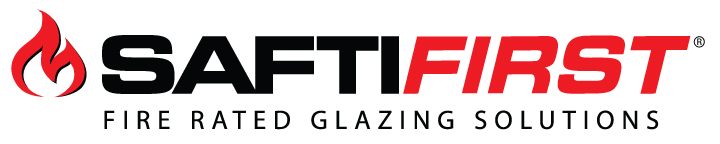 SPECIFICATIONSECTION 08 88 13: FIRE-RATED GLAZINGSuperLite® II-XLB 60 minute with GPX® Architectural Series FramingPART 1 GENERAL1.01	SUMMARYSection Includes: Fire rated glazingSuperLite® II-XLB 60 fire resistive, safety rated glazing material for interior and exterior applicationsApplications of fire rated glazing includes:Fire rated glazing as wall assemblies in GPX® Architectural Series Framing.Fire rated glazing in transparent wall applications in butt-glazed assemblies.Related sections:Section 01 3323: Shop Drawings, Product Data and Samples.Section 08 80 00: GlazingSection 08 88 00: Special Function GlazingSection 08 12 13: Hollow Metal Frames Section 08 12 16: Aluminum Frames  Section 08 12 16.13: Fire-Rated Aluminum Frames Section 08 14 33: Stile and Rail Wood Doors Section 08 41 13.13: Fire-Rated Aluminum Framed Entrances and Storefronts Section 08 43 13.13: Fire-Rated Aluminum Storefronts Section 08 44 13: Glazed Aluminum Curtain Walls Section 08 44 18: Glazed Steel Curtain Walls1.02	REFERENCESAmerican Society for Testing and Materials (ASTM):ASTM E119: Methods for Fire Tests of Building Construction and Materials.National Fire Protection Association (NFPA):NFPA 80: Fire Doors and Windows.NFPA 252: Fire Tests of Door Assemblies.NFPA 257: Fire Tests of Window AssembliesUnderwriters Laboratories, Inc. (UL):UL 263: Fire Tests of Building Construction and Materials.Standard Council of Canada:ULC Standard CAN4-S101: Fire Tests of Building Construction and Materials.Consumer Product Safety Commission (CPSC):CPSC 16 CFR 1201: Safety Standard for Architectural Glazing Materials.American National Standards Institute (ANSI):ANSI Z97.1: Safety Glazing Materials Used in Buildings - Safety Performance Specifications and Methods of Test.Glass Association of North America (GANA)GANA – Glazing Manual.FGMA – Sealant Manual.[American Recovery and Reinvestment ActSection 1605, Title XVI Buy American Provision][Insert building code used by Authority Having Jurisdiction]1.03	SYSTEM DESCRIPTIONPerformance Requirements: Provide a fire rated glazing manufactured, fabricated and installed to maintain performance criteria stated by manufacturer without defects, damage, or failure.Fire Rating: 60 minutes with hose stream.Fire resistive, safety rated glazing tested in accordance with ASTM E119, ANSI/UL 263.Testing Laboratory: Fire test shall be conducted by a nationally recognized independent testing laboratory.Listings and Labels:Fire rated glazing shall be under current follow-up services by a nationally recognized independent testing laboratory approved by OSHA and maintain a current listing or certification. Assemblies shall be labeled in accordance with limits of listings.1.04	SUBMITTALSSubmit listed submittals in accordance with Conditions of the Contract and Division 1 Submittal Procedure Section.Shop Drawings: Submit shop drawings showing layouts, profiles and product components.Samples: Submit 12x12 glass samples.Technical Information: Submit latest edition of manufacturer’s product data.1.05	DELIVERY, STORAGE AND HANDLINGGeneral: Comply with Division 1 Product Requirements Sections.Ordering: Comply with manufacturer’s ordering instructions and lead-time requirements to avoid construction delays.Delivery: Deliver materials to specified destinations in manufacturer or distributor’s packaging.Storage and Protection: Store off ground, under cover, protected from weather and construction activities and at temperature conditions recommended by manufacturer.1.06	PROJECT CONDITIONSField Measurements: Verify actual measurements for openings by field measurements before fabrication. Show recorded measurements on shop drawings. Coordinate field measurements and fabrication schedule with construction progress to avoid construction delays.1.07	WARRANTYProject Warranty: Refer to Conditions of the Contract for project warranty provisions.Manufacturer’s Warranty: Submit, for Owner’s acceptance, manufacturer’s standard warranty document. Manufacturer’s warranty is not intended to limit other rights that the Owner may have under the Contract Documents.Warranty Period: 5-year limited warranty from date of shipping.PART 2 PRODUCTS2.01	FIRE RATED GLAZING ASSEMBLYMaterial: SuperLite® II-XLB 60 minute fire resistive glazing with hose stream with GPX® Architectural Series Framing.Manufacturer: SuperLite® II-XLB 60 and GPX® Architectural Series Framing as manufactured and distributed by SAFTI FIRST®.Contact: 100 N Hill Drive, Suite 12, Brisbane, CA 94005; Telephone 888.653.3333; Fax 888.653.4444; email info@safti.com; Web site www.safti.com.Fire rated glass and framing must be provided by a single-source, US manufacturer. Distributors of fire rated glass and framing are not to be considered as manufacturers.Design Requirements:Glass Make-up: Comprised of multiple lites of [clear tempered] [Starphire® Ultra-Clear Low-Iron Tempered Glass by Vitro] with clear, fire resistive, intumescent interlayers in between.Glass Thickness: 1-7/8”Glass Weight: approx. 17.65 lbs./sq. ft.Frame Profile: 2-1/2”Frame Finishes: High performance fluoropolymer finishes by PPG, clear anodized, bronze anodized, black anodized, Decoral®, any species of wood veneer, ornamental metal, and more.Dimensions: Must meet max. clear view area of 10,000 sq. in. not to exceed 125 in clear view height or width. Butt-glazed option available.Appearance: Must be tint-free, optically clear fire rated glazing.Visible Light Transmission:  Must meet [0.750 with clear tempered] [0.861 with Starphire®]Fire Rating: Must be fire rated to 120 minutes with hose stream and meet ASTM E-119, ANSI/UL263, ULC CAN4-S101.Impact Safety Resistance: CPSC 16 CFR 1201 Cat. I & II.Customization: Decorative and other custom make-ups available. Please contact the manufacturer for more information.Manufacturer’s Fire Rated Glazing Material:Each piece of fire-rated glazing material shall be labeled with a permanent logo including name of product, manufacturer, testing laboratory, fire rating period and safety glazing standards.Glazing materials installed in Hazardous Locations, subject to human impact, shall be certified and permanently labeled as meeting applicable requirements reference in NFPA 80:CPSC 16 CFR 1201 Cat. I & IIANSI Z97.1 Class ASubstitutions: No substitutions allowed.2.02	MATERIALS. Glazing Accessories: Manufacturer recommended fire rated glazing accessory as follows:Glazing with EPDM tape or other listed flame resistant gasket material and calcium silicate setting blocks.2.03	RELATED PRODUCTS**************************************************************************************************** Note: Basis of design for fire rated framing system is GPX® Framing as manufactured by SAFTI FIRST®****************************************************************************************************Glazing shall be installed in an equally rated framing system.Pressure glazing is allowed.2.04	SOURCE QUALITYObtain fire rated glazing products from a single manufacturer.Fabrication Dimensions: Fabricate to approved dimensions. The general contractor shall guarantee dimensions where practicable within required tolerances.PART 3 EXECUTION3.01	MANUFACTURER’S INSTRUCTIONSCompliance: Comply with manufacturer’s product data including product technical bulletins and installation instructions.3.02	EXAMINATIONSite Verification of Conditions: Verify substrate conditions, have been previously installed under other sections, and are acceptable for product installation in accordance with manufacturer’s instructions.3.03	INSTALLATIONInstallation shall be in strict accordance with the fire glazing material manufacturer’s specifications. Field cutting or tampering is strictly prohibited.3.04	CLEANING AND PROTECTIONProtect glass from contact with contaminating substances resulting from construction operations. Remove such substances by method approved by manufacturer.Wash glass on both faces not more than four days prior to date schedule for inspections intended to establish date of Substantial Completion. Wash glass by method recommended by glass manufacturer.Remove temporary coverings and protection of adjacent work areas.Remove construction debris from project site and legally dispose of debris.END OF SECTIONIn the interest of continuous improvement of its product line, SAFTI FIRST® reserves the right to modify its products’ composition, colors, textures, sizes, and other physical, performance attributes, and these guide specifications at any time. SAFTIFIRST® makes no expressed or implied warranties regarding content, errors, or omissions in the information presented. Specifications modified or rewritten not in conformance with manufacturer’s standard processes, products, and procedures may void warranties and related remedies. © 2022 SAFTI FIRST.Last updated April 2022.